Приложение № 1к Распоряжению «О проведении процедуры запроса коммерческих предложений (вендинг: прохладительные напитки, снеки)» от «_26_» __06__ 2023г. №_Р-27_ТЕХНИЧЕСКОЕ ЗАДАНИЕ КЗАПРОСУ КОММЕРЧЕСКИХ ПРЕДЛОЖЕНИЙСхема расположения предлагаемого недвижимого имущества(Новый терминал, 1 этаж)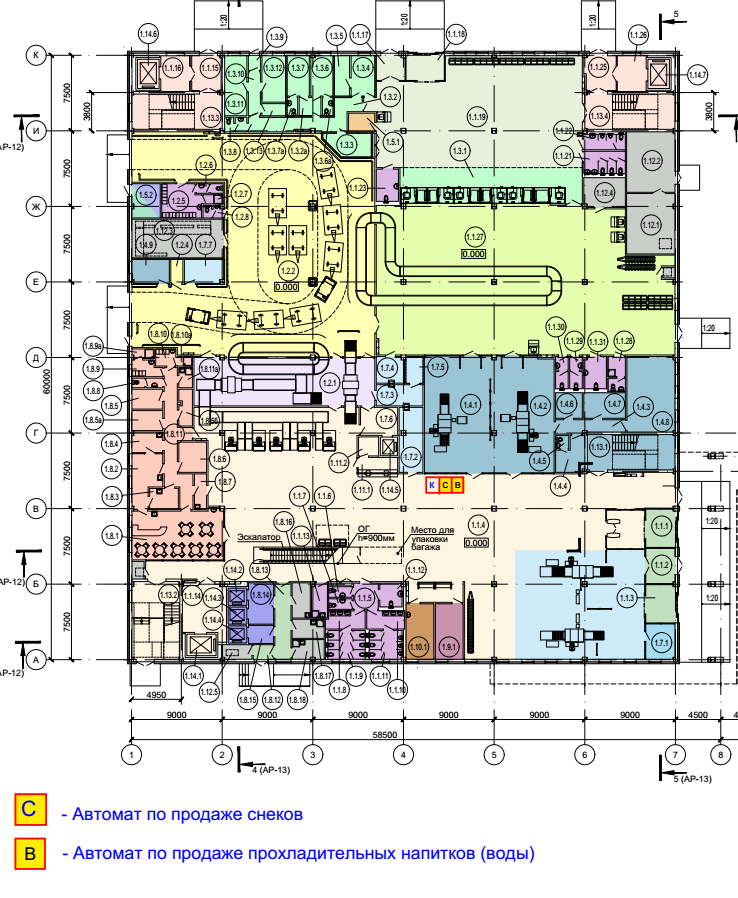 Схема расположения предлагаемого недвижимого имущества(Новый терминал, 2 этаж)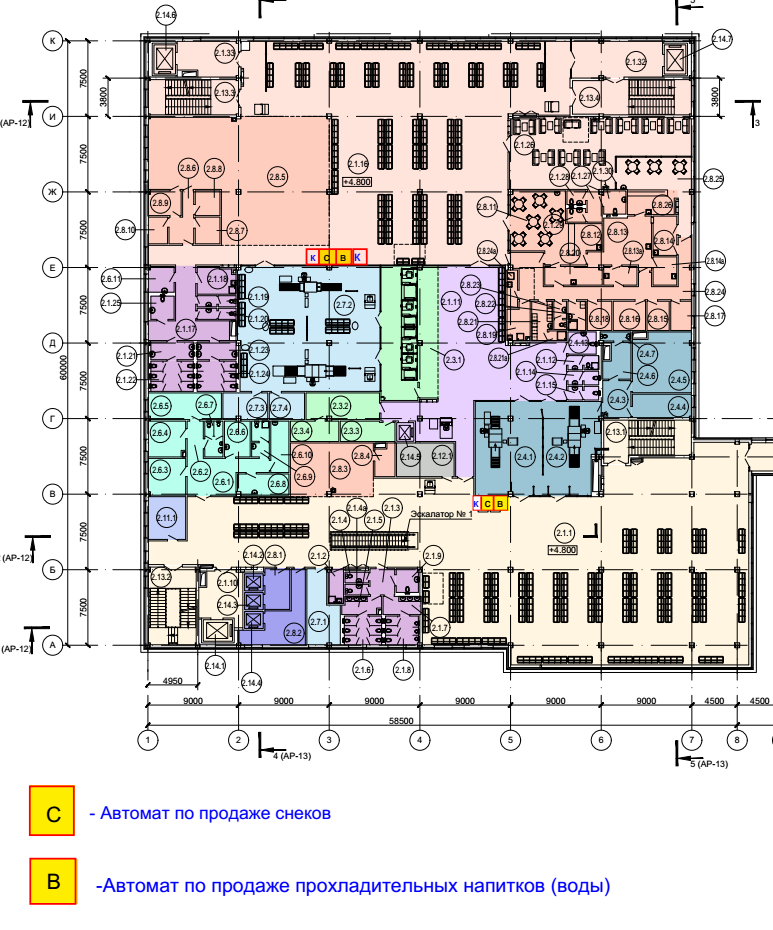 1Сведения об ОрганизатореНаименование:АО «АЭРОПОРТ «БЕГИШЕВО»Местонахождение и почтовый адрес:423878, Российская Федерация, Республика Татарстан (Татарстан), м. р-н Тукаевский, с.п. Биклянское, тер. аэропорт Бегишево, зд.14 Официальный сайтwww.nbc.aero  Контактное лицо: Ведущий специалист по РНИиАРПУдашова Анна Васильевна, (8552) 796-621SultanovaAV@nbc.aero2Информация об Объекте аренды Сдаваемая площадь (кв.м.)Новый терминал ВВЛ, общий зал, 1 этаж: -Автомат по продаже снеков: 1 автомат (1 кв.м.);-Автомат по продаже прохладительных напитков (воды): 1 автомат (1 кв.м.).Новый терминал, общий зал, 2 этаж: -Автомат по продаже снеков: 1 автомат (1 кв.м.);-Автомат по продаже прохладительных напитков (воды): 1 автомат (1 кв.м.).Новый терминал, стерильная зона, 2 этаж: -Автомат по продаже снеков: 1 автомат (1 кв.м.);-Автомат по продаже прохладительных напитков (воды): 1 автомат (1 кв.м.).Всего:-Автомат по продаже снеков: 3 автомата (3 кв.м.);-Автомат по продаже прохладительных напитков (воды): 3 автомата (3 кв.м.).3Ценовое предложение(стартовая цена)Ценовое предложение Заявителя указывается в Заявке к ЗКП и должно быть не менее указанной цены:3.1Фиксированная ставка арендной за 1 кв.м., руб. (в т.ч. НДС 20%)Не менее 4500 руб. (в т.ч. НДС 20%) за 1 кв.м.(Переменная часть арендной платы включает расходы за электроэнергию и оплачивается Арендатором по тарифам электроснабжающей организации).3.2Предлагаемый процент концессии, % Не предусмотрено3.3Ставка арендной платы, привязанная к величине пассажиропотока, руб.Не предусмотрено3.4Арендная плата с учетом Минимального гарантированного платежа, руб.Не предусмотрено4Заявка к ЗКП с приложениямиЗаявка оформляется по установленной форме с соблюдением требований к документации ЗКП, размещенной на сайте Общества https://nbc.aero/partners/tenants/ с указанием ценового предложения, и обязательным приложением: презентации, квалификационной карты заявителя, учредительных документов.5Сроки подачи Заявок:С 28.06.2023 по 07.07.2023 по указанной электронной почте.